РМО учителей английского языка Люберецкого района под эгидой «Центра развития образования» муниципального образования городского округа Люберцы Московской области и МОУ гимназия №44 городского округа Люберцы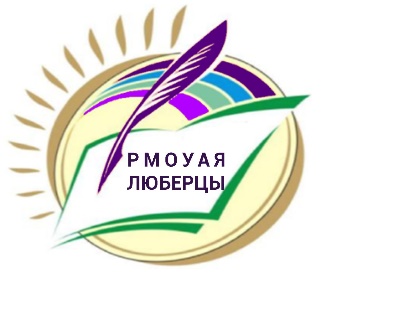 Протокол №4о результатах проведения муниципального конкурса«Моя любимая книга на английском языке» 2022В соответствии с Положением о муниципальном конкурсе «Моя любимая на английском языке» было отправлено на конкурс 50 работ из учебных заведений городского округа Люберцы Московской области, отвечающим критериям конкурса. Конкурс проходил дистанционно, и ребята под руководством преподавателей представляли свои работы для жюри на видео. Далее члены жюри просматривали работы и оценивали в соответствии с Положением и установленными критериями. И, наконец, прошел заключительный этап – подведение итогов, определение победителей и призеров.Все представленные работы были выполнены с интересом и в полной мере раскрыли талант учащихся. 	Участники всех возрастных категорий продемонстрировали хорошее и отличное владение английским языком.  Конкурс проходил  в  ноябре-декабре 2022.Хочется верить, что все участники получили удовольствие от конкурса.Члены жюри, преподаватели из МГОПУ: Московского государственного областного педагогического университета, оценили полученные работы. После проведения итогов, были выявлены следующие победители и призеры: Победители и призеры будут отмечены грамотами. Благодарственные письма жюриНоминация 5-6 классыНоминация 5-6 классыНоминация 5-6 классыНоминация 5-6 классыАвтор проекта и работаМОУУчительИТОГОСТАТУССавкина Агата5“Alice in Wonderland”, Lewis Carrollolchu75@yandex.ruhttps://disk.yandex.ru/i/cXI0z3QOWBiBygМОУ гимназия 18Светлишина Наталья Александровна581 местоПобедительАгафонова Анна5“Molly Whuppie and the Double-Faced Giant”, Flora Annie Steelolga.koroliova@inbox.ruhttps://www.youtube.com/watch?v=xTT4IBJZMmUМОУ СОШ 10Королёва Ольга Александровна562 местоПризёрЗайцев Михаил6“The Adventures of Tom Sawyer”, Mark Twainolchu75@yandex.ruhttps://youtu.be/JiUVBFPchGgМОУ гимназия 18Казаку Наталья Сергеевна553 местоПризёрНоминация 7-8 классыНоминация 7-8 классыНоминация 7-8 классыНоминация 7-8 классыЕлисеева Карина7“The Murders in the Rue Morgue”, Edgar Allan Poedirector@stemschool.ruhttps://youtu.be/-ijdW1gSA0EМОУ “Инженерно-технологический лицей”Афанасьева Ольга Валерьяновна561 местоПобедительВолянская Екатерина8“Pollyanna”, Eleanor H. Porterulya.yu@yandex.ruhttps://www.youtube.com/watch?v=bUZworIEdIoМОУ гимназия 44Юревич Ульяна Игоревна561 местоПобедительНурулаева Муслимахон8“Alice in Wonderland”, Lewis Carrolldirector@stemschool.ruhttps://youtu.be/T8fJYMK58aMМОУ “Инженерно-технологический лицей”Гусарова Татьяна Андреевна502 местоПризёрГусева Варвара8“Stuart Little”, Elwyn Brooks Whiteulya.yu@yandex.ruhttps://youtu.be/H6FVT-le6SIМОУ гимназия 44Юревич Ульяна Игоревна483 местоПризёрНоминация 9-10-11 классыНоминация 9-10-11 классыНоминация 9-10-11 классыНоминация 9-10-11 классыБаринова Дарья11“The Perks of Being a Wallflower”Stephen Chboskyhelen1009@yandex.ruhttps://cloud.mail.ru/public/ELSz/uZMxDdJFAМОУ гимназия 44Титова Елена Юрьевна591 местоПобедительФомина Марина11“Animal Farm” George Orwellhelen1009@yandex.ruhttps://disk.yandex.ru/i/tcqzfIM2LenVwQМОУ гимназия 44Титова Елена Юрьевна591 местоПобедительРемизникова Анастасия11“To Kill a Mockingbird” Harper Leehelen1009@yandex.ruhttps://disk.yandex.com/i/4RU38LYAiQyFEgМОУ гимназия 44Титова Елена Юрьевна582 место ПризёрМОУ Гимназия №16Ревякина Дарья11“Pride and Prejudice”, Jane Austenvalentinawork@yandex.ruhttps://www.youtube.com/watch?v=mvdKw9i2m64МОУ гимназия 16573 местоПризёрАвагян Диана11“Vanity Fair” William Makepeace Thackerayhelen1009@yandex.ruhttps://cloud.mail.ru/stock/egp9EcmrnD8mmbi3SrDG4BKNМОУ гимназия 44Титова Елена Юрьевна573 местоПризёрУчастники конкурса:Участники конкурса:Участники конкурса:Участники конкурса:Номинация 5-6 классыНоминация 5-6 классыНоминация 5-6 классыНоминация 5-6 классыРезинков Тимофей5“Uncle and Auntie Pat”, Colin Westolga.koroliova@inbox.ruhttps://www.youtube.com/watch?v=vVr8GsmcSLgМОУ СОШ 10Королёва Ольга Александровна53УчастникПыльникова Мария5“The Wizard of OZ”, L. Frank Baumolchu75@yandex.ruhttps://disk.yandex.ru/i/lJRWsP22HFicAAМОУ гимназия 18Светлишина Наталья Александровна52УчастникВирцев Алексей6“Treasure Island”, Robert Louis Stevensonengl82@mail.ruhttps://www.youtube.com/watch?v=QzlosSAO5R4МОУ СОШ 25Доцевич Виктория Ивановна47УчастникЖидков Платон6“Harry Potter and the Philosopher’s Stone”, J.K. Rowlingdirector@stemschool.ruhttps://youtu.be/vZgiJX03sAwМОУ “Инженерно-технологический лицей”Касабова Раиса Шабоевна44УчастникКучина Ксения6“Alice in Wonderland”, Lewis Carrollolchu75@yandex.ruhttps://youtu.be/iH0N902akO0МОУ гимназия 18Казаку Наталья Сергеевна43УчастникЖданова Любовь6“Peter Pan”, J.M. Barriolchu75@yandex.ruhttps://cloud.mail.ru/public/XEc9/W3oDPv7jTМОУ гимназия 5Тарабурина Ирина Викторовна38УчастникШустрова Варвара5“Robinson Crusoe” Daniel Defoekrasovitova88@mail.ruhttps://youtu.be/WqtqhTlG1uUМОУ СОШ 8Красовитова Татьяна Викторовна34УчастникНоминация 7-8 классыНоминация 7-8 классыНоминация 7-8 классыНоминация 7-8 классыФилатова Лилия8“Dreamer’s Journal”, Caitlin Keegandirector@stemschool.ruhttps://youtu.be/h5IwsHT2s20МОУ “Инженерно-технологический лицей”Афанасьева Ольга Валерьяновна47УчастникДерябина Валерия8“The Ghost of Geenny Castle”, John Escottulya.yu@yandex.ruhttps://www.youtube.com/watch?v=ocnCD7vktFkМОУ гимназия 44Юревич Ульяна Игоревна45УчастникВлащенко Виктория7“Robinson Crusoe”, Daniel Defoeolchu75@yandex.ruhttps://youtu.be/UJNORC5_9p8МОУ гимназия 18Чунай Ирина Александровна44УчастникСмирнов Алексей7“Gulliver's Travels”, Jonathan Swiftulya.yu@yandex.ruhttps://youtu.be/YJe-5F1a_uoМОУ гимназия 44Юревич Ульяна Игоревна42УчастникНоваш Маргарита8“Harry Potter and the Half-Blood Prince”, J.K. Rowlingdirector@stemschool.ruhttps://youtu.be/3pEwEjMB8nsМОУ “Инженерно-технологический лицей”Афанасьева Ольга Валерьяновна41УчастникСлугина Яна8“Lost Love and other Stories”, Jan Carewolchu75@yandex.ruhttps://cloud.mail.ru/public/XEc9/W3oDPv7jTМОУ гимназия 5Бурова Елена Николаевна40УчастникКомарова Наталья7“Black Beauty”, Anna Sewellolchu75@yandex.ruhttps://disk.yandex.ru/d/VkOyovITWW1HlAМОУ гимназия 18Чувакова Ольга Витальевна40УчастникТарабарова Елена7“Legends of Robin Hood”, English folkloreolchu75@yandex.ruhttps://disk.yandex.ru/d/YKzytbWhgCWSwQМОУ гимназия 18Чувакова Ольга Витальевна40УчастникДекальчук Артемий8“Harry Potter and the Chamber of Secrets”, J.K. Rowlingdirector@stemschool.ruhttps://youtu.be/KxF8dqEwnOMМОУ “Инженерно-технологический лицей”Афанасьева Ольга Валерьяновна36УчастникГадасина Юлия8“Persy Jackson” Rick Riordankrasovitova88@mail.ruhttps://youtu.be/gzgL3f3KgmYМОУ СОШ 8Ломова Юлия Борисовна31УчастникКоновалова Дарья8“451 degrees Fahrenheit”, Ray Bradburyolchu75@yandex.ruhttps://cloud.mail.ru/public/XEc9/W3oDPv7jTМОУ гимназия 5Тарабурина Ирина Викторовна30УчастникНоминация 9-10-11 классыНоминация 9-10-11 классыНоминация 9-10-11 классыНоминация 9-10-11 классыКасиянчук Мария11"Давно умершее дело" Роктаворhelen1009@yandex.ruhttps://disk.yandex.ru/i/PpQ9rE4qE5yUnQМОУ гимназия 44Титова Елена Юрьевна56УчастникПодкауро Алина11“Nineteen Eighty-Four (1984)" George Orwellhelen1009@yandex.ruhttps://disk.yandex.ru/i/GoVN4AmrgBkbcwМОУ гимназия 44Титова Елена Юрьевна56УчастникУсик Анастасия10“The Pigeon”, Eona Macnicollar6033@yandex.ruhttps://www.youtube.com/watch?v=-TQtNhz2Qv0МОУ СОШ 10Шемякова Л.А.54УчастникЗлатьева Елизавета11“The Secret Garden”, Frances Burnettolchu75@yandex.ruhttps://disk.yandex.ru/a/xScnoUXehkXojwМОУ гимназия 5Сухорукова Елена Валерьевна52УчастникГавазюк Дмитрий9“Dangerous Game”, William Harrisdreiund31@mail.ruhttps://youtu.be/Mf59EvklJZwМОУ гимназия 16Боброва Ольга Валерьевна51УчастникГрафов Артём10“The Lord of the Rings”, J.R.R. Tolkientsayolga18@gmail.comhttps://www.youtube.com/watch?v=Qwt7jCT6V5wМОУ гимназия 41Цай Ольга Афанасьевна51УчастникБалякина Жанна10“The Story of Doctor Dolittle”, Hugh John Loftingany-khomyakova@mail.ruhttps://youtu.be/widYRZAp-bkМОУ гимназия 44Хомякова Анна Сергеевна51УчастникГукасян Циала11“Strange Case of Dr Jekyll and Mr Hyde” Robert Louis Stevensonhelen1009@yandex.ruhttps://prezi.com/v/view/K3Bp5uCmx1Wokm5W3q1s/МОУ гимназия 44Титова Елена Юрьевна50УчастникДемкина Виктория9“My Fair Lady”, George Shawdreiund31@mail.ruhttps://youtu.be/BspDg7P9sCIМОУ гимназия 16Боброва Ольга Валерьевна48УчастникСимонов Степан11“Oliver Twist, or the Parish Boy's Progress” Charles Dickenshelen1009@yandex.ruhttps://disk.yandex.ru/d/tMddRr9lrrPrjQМОУ гимназия 44Титова Елена Юрьевна48УчастникПыльников Иван9“The Martian”, Andy Weirolchu75@yandex.ruhttps://disk.yandex.ru/i/tQy7SJAitRFaRwМОУ гимназия 18Чувакова Ольга Витальевна46УчастникСимонова Евгения9“The Call of the Wild”, Jack Londonolchu75@yandex.ruhttps://disk.yandex.ru/a/xScnoUXehkXojwМОУ гимназия 5Сухорукова Елена Валерьевна45УчастникДжалилова Камила10“Flowers for Algernon”, Daniel Keyesany-khomyakova@mail.ruhttps://youtu.be/DaqLtoWzA40МОУ гимназия 44Хомякова Анна Сергеевна45УчастникЮнусова Нигина11“Murder on the Orient Express”, Agatha Christiehelen1009@yandex.ruhttps://drive.google.com/file/d/1OMexPe_nv1hXFQYXkANcETj9ERGiNa_7/view?usp=drivesdkМОУ гимназия 44Титова Елена Юрьевна44Участник№ п/пЧлен жюриДолжность, ОУ1Горбачева Ольга Александровнакандидат филологических наук, доцент, заместитель декана лингвистического факультета МГОПУ;Благодарственное письмо №1 Протокол №4 от 9.01.20232	Фильчакова Екатерина Михайловнастарший преподаватель кафедры индоевропейских языков МГОПУ;Благодарственное письмо №2 Протокол №4 от9.01.2023 3Савченко Елена Павловнакандидат филологических наук, доцент, заместитель декана лингвистического факультета МГОПУБлагодарственное письмо №3 Протокол №4 от 9.01.2023Руководитель   РМО Титова Е. Ю. Секретарь Рудина М. М.